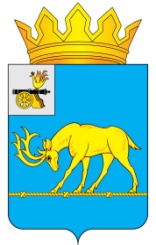 АДМИНИСТРАЦИЯ МУНИЦИПАЛЬНОГО ОБРАЗОВАНИЯ«ТЕМКИНСКИЙ РАЙОН» СМОЛЕНСКОЙ ОБЛАСТИРАСПОРЯЖЕНИЕот  26.10. 2021 № 486-р                                                                         с. ТемкиноО     создании       рабочей     группы по установке автономных  пожарных  извещателей  в   местах   проживания  граждан, входящих в  «группу риска»,а        также         многодетных         и малообеспеченных                    семей, проживающих           на    территории муниципального              образования «Темкинский  район»       Смоленской области В целях предупреждения пожаров, минимизации их последствий, защиты жизни и здоровья граждан от пожаров, в рамках реализации подпункта а) пункта 1 раздела I протокола Правительственной комиссии по предупреждению и ликвидации чрезвычайных ситуаций и обеспечению пожарной безопасности от 23.09.2019 № 6,  во исполнение протокола от 08.09.2021  № 7 комиссии по предупреждению и ликвидации чрезвычайных ситуаций и обеспечению пожарной безопасности при Администрации муниципального образования «Темкинский район» Смоленской области;        1. Создать рабочую группу по установке автономных  пожарных  извещателей в местах проживания  граждан, входящих в «группу риска», а также многодетных и малообеспеченных семей, проживающих на территории муниципального образования «Темкинский район» Смоленской области.       2. Утвердить  состав рабочей группы по установке автономных  пожарных  извещателей в местах проживания  граждан, входящих в «группу риска», а также многодетных и малообеспеченных семей, проживающих на территории муниципального образования «Темкинский район» Смоленской области, согласно приложению №1.      3. Утвердить  форму   акта приема-передачи (установки) автономных пожарных извещателей в местах проживания  граждан, входящих в «группу риска», а также многодетных и малообеспеченных семей, проживающих на территории муниципального образования «Темкинский район» Смоленской области, согласно приложению  № 2.2       4. Утвердить форму акта об отказе в установке автономных пожарных извещателей в местах проживания  граждан, входящих в «группу риска», а также многодетных и малообеспеченных семей, проживающих на территории муниципального образования «Темкинский район» Смоленской области, согласно приложению № 3.      5.  Контроль за исполнением настоящего распоряжения оставляю за собой.Исполняющий обязанности Главы муниципального образования «Темкинский район» Смоленской области                                                В. И. Волков3                                                                  Приложение №1                                                                                                к распоряжению Администрации                 муниципального образования  «Темкинский район»     Смоленской области                      от _____________2021 г. № ___Составрабочей группы по установке автономных  пожарных  извещателей в местах проживания  граждан, входящих в «группу риска», а также многодетных и малообеспеченных семей, проживающих на территории муниципального образования «Темкинский район» Смоленской области.4                                                                                                  Приложение № 2                        к распоряжению Администрации                  муниципального образования   «Темкинский район»     Смоленской области                                                                                                  от _____________2021 г. № ___АКТ
приема-передачи (установки) автономных пожарных извещателей в местах проживания  граждан, входящих в «группу риска», а также многодетных и малообеспеченных семей, проживающих на территории муниципального образования «Темкинский район» Смоленской области.5                                                                                                          Приложение № 3                                                                                                  к  распоряжению Администрации                   муниципального образования   «Темкинский район»      Смоленской области                                                                                                  от _____________2021 г. № ___АКТ
об отказе в установке автономных  пожарных извещателей в местах проживания  граждан, входящих в «группу риска», а также многодетных и малообеспеченных семей, проживающих на территории муниципального образования «Темкинский район» Смоленской области.Настоящий акт составлен о том, что «____»_______20 _г., в ходе мероприятия по установке автономных пожарных извещателей с целью профилактики предотвращения пожаров в местах проживания  граждан, входящих в «группу риска», а также многодетных и малообеспеченных семей,  __________________________________________, проживающей по адресу:_______________________________________________, отказался от установки автономного пожарного извещателя.Содержание акта подтверждаем личными подписями:__________________________             ___________                       ________________________________________             ___________                       ________________________________________             ___________                       ______________Волков Валентин Иванович- Заместитель Главы муниципального образования «Темкинский район» Смоленской области, руководитель  рабочей группыЧлены рабочей группы:Члены рабочей группы:Барановская Галина Анатольевна– специалист 1 категории по делам ГО и ЧС  Администрации муниципального образования «Темкинский район» Смоленской области КарниловаМарина Александровна- начальника отдела по образованию и гражданско-патриотическому воспитанию Администрации муниципального образования «Темкинский район» Смоленской областиБашенина КсенияАлександровна- ведущий специалист отдела Администрации муниципального образования «Темкинский район» Смоленской области по организации и обеспечению исполнительно – распорядительных полномочий Темкинского сельского поселения Темкинского района Смоленской области Козлов Александр Дмитриевич( по согласованию)начальника 45 ПСЧ  ОФПС ГПС ГУ МЧС России по Смоленской области»Ильясов Олег Борисовичэлектрик МКУ ТХО ОМС муниципального образования «Темкинский район» Смоленской областиПетров Сергей АлександровичГлава муниципального образования Батюшковского сельского поселения Темкинского района Смоленской областиПотапов Виктор Петрович Глава муниципального образования Медведевского сельского поселения Темкинского района Смоленской областиФиличкинаЕлена СергеевнаГлава  муниципального образования Павловского сельского поселения Темкинского района Смоленской области№п/пФамилия, имя, отчество получателяАдрес проживанияКатегориясемьиПодпись получателяОтп. 1 экз. – в делоИсп. Барановская Г.А.тел. 2-14-8926.10.2021 Визы:                       Муравьев А.М.                              Соболева М.С.Разослать: Волков В.И.члены рабочей группы,поселения-3 